La lutte sénégalaise 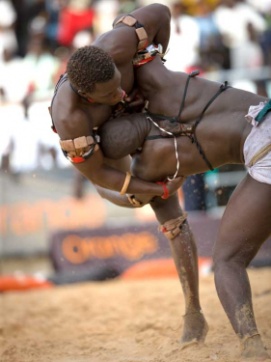 1.La lutte sénégalaise est un sport traditionnel très populaire au Sénégal, tout  2.particulièrement dans les régions du Sine-Saloum et de la Casamance. On le    3.pratique aussi en Gambie.4.Sport de contact, la lutte sénégalaise intègre en plus la boxe d'où l'appellation 5.de « lutte avec frappe ». Le lutteur peut à la fois donner des coups et             6.recourir au corps à corps pour terrasser son adversaire.    []7.Au départ sport amateur, la lutte sénégalaise est devenue aujourd'hui un        8.sport professionnel qui attire de plus en plus de jeunes sportifs et le    9.public. []Les cachets de lutteurs s'élèvent à des dizaines de millions. 10.Traditionnellement, le vainqueur du tournoi pouvait remporter avec lui du 11.bétail, des céréales et d’autres biens en jeu. []12.Depuis mai 2010, Fabrice Allouche (ex-champion du monde de kickboxing) est 13.le premier blanc à travailler dans une école de lutte sénégalaise comme coach 14.de boxe.15. []Il travaille en collaboration avec le grand entraîneur Katy Diop en faisant des 16.allers et retours entre Paris et Dakar[]. Les médias sénégalais surnomment 17.Fabrice Allouche "Le sorcier blanc" suite aux nombreuses victoires acquises 18.par les lutteurs qu'il a entrainés. Pour cette saison 2010/2011, Il a d'ailleurs 19.fait un bilan de 14 victoires et 4 défaites des lutteurs qu'il a coaché. 20.Les jeux commencent par des chants guerriers puis par des cérémonies 21.censées éloigner les mauvais esprits. []Puis viennent les prières et les bains 22.rituels.[]23.Le règlement est très rigoureux et complexe. Il est appliqué par trois juges 24.arbitres.25.Un combat dure quarante-cinq minutes en trois tiers temps avec des pauses 26.de cinq minutes. Les lutteurs combattent à mains nues et sans aucune 27.protection. []Le combat se termine dès qu'il y a une chute d'un des lutteurs. 28.On considère qu'il y a chute lorsque la tête, les fesses ou le dos du lutteur 29.touchent le sol ou qu'il y a quatre appuis (deux mains et deux genoux) sur le 30.sol. La victoire peut aussi être attribuée à un lutteur lorsque son adversaire 31.ne présente plus les conditions physiques ou médicales aptes à la lutte.For the teacher, with the students:Get the stds to look at the picture. In pairs, ask them to come up with an idea of what the title might mean.Brainstorm words in the language which may occur. Do this in pairs, who then share with another pair. Show the text.You read it slowly, they ‘read it in heads’ to subvocalize.Ask pairs to read texts to each other. What did they find hard, challenging? Or divide up sentences or paragraphs around the class. Taking short section, guide the group in the 10 key strategies. Talk them through them. Give different sections to different groups, try to work out the meaning. You may choose to give them marker pens to help them. Ask them as you go..which strategies did you use?Do the exercises. (section C could be optional). Pre-activity:Before your teacher guides you in reading, look at the picture shown by your teacher. What kind of words would you expect to see in the text? What do you think the title means? -2 mins.Look at the text, does it look easy or challenging? Why?- 2 mins. Section AWhere is this sport practised? (lines 1-3).Give 2 details about the popularity of the sport. (lines 7-9).Give 2 traditional prizes for the winner. (lines 10 and 11).Give 2 details about Fabrice Allouche. (lines 12-14).How do the media view him? (lines 16-17).Why did they give him this title? (line 18).Describe the start of a fight. What happens? (4 details). (line 20-22).What do you learn about the rules? (line 23).What is the format of a fight? (lines 25-27).What brings the fight to an end? (lines 28-30). Section BVocabulary hunt- find the English meanings of the following words or phrases from the text.La lutte			8. 	surnommentLe lutteur			9.	Il a fait un bilanTerrasser			10.	censées éloigner les mauvais espritsUn adversaire			11.	Trois tiers tempsLe cachet			12.	à mains nuesLe vainqueur			13.	touchent le sol ouUn entraineur			14.	sans aucune protectionSection CWatch http://www.youtube.com/watch?v=onxGGxVz5a0Try to write a very brief description of what you saw.